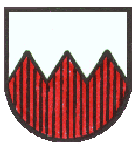 Musikverein Zimmern u. d. B.BeitrittserklärungJa, ich werde Mitglied beimMusikverein Zimmern u. d. B.Name: 	__________________________________________Geschlecht: 	__________________________________________Geburtsdatum: ________________________________________Straße, Nr.: 	__________________________________________PLZ, Ort: 	__________________________________________Telefon: 	__________________________________________E-Mail: 	__________________________________________Der Jahresbeitrag beträgt derzeit 15,- € pro Kalenderjahr. Die Kündigung ist ohne Kündigungsfrist zum jeweiligen Kalenderjahresende möglich.Erteilung einer Einzugsermächtigung und eines SEPA-Lastschriftmandats1. EinzugsermächtigungIch ermächtige den Musikverein Zimmern u.d.B. widerruflich, den von mir zu entrichtenden Jahresbeitrag bei Fälligkeit durch Lastschrift von meinem Konto einzuziehen. Der Betrag wird jeweils zum Beginn des neuen Geschäftsjahres vom Verein eingezogen.2. SEPA-LastschriftmandatIch ermächtige den Musikverein Zimmern u.d.B., den Jahresbeitrag von meinem Konto mittels Lastschrift einzuziehen. Zugleich weise ich mein Kreditinstitut an, die von dem Musikverein Zimmern u.d.B. auf mein Konto gezogenen Lastschriften einzulösen.Hinweis: Ich kann innerhalb von acht Wochen, beginnend mit dem Belastungsdatum, die Erstattung des belasteten Betrages verlangen. Es gelten dabei die mit meinem Kreditinstitut vereinbarten Bedingungen._____________________________ _ _ _ _ _ _ _ _ _ _ _Kreditinstitut (Name und BIC)IBAN: D E _ _ | _ _ _ _ | _ _ _ _ | _ _ _ _ | _ _ _ _ | _ _Vor dem ersten Einzug einer SEPA-Basis-Lastschrift wird mich der Musikverein über den Einzug in dieser Verfahrensart unterrichten._________________________________________________Datum				UnterschriftDatenschutzrechtliche Unterrichtung zum Umgang mit MitgliedsdatenDie Erhebung, Verarbeitung und Nutzung von personenbezogenen Daten erfolgt im Verein nach den Richtlinien der EU-weiten Datenschutz-Grundverordnung (DS-GVO) sowie des gültigen Bundesdatenschutzgesetzes (BDSG).Die für einen Vereinseintritt notwendigen Daten, die zur Verfolgung der Vereinsziele (siehe Satzung) und für die Betreuung und Verwaltung der Mitglieder erforderlich sind, dürfen gemäß Art. 6 Abs. 1 lit. b) DS-GVO hier in dieser Beitrittserklärung bzw. Aufnahmeantrag erhoben werden.Verantwortlich für den Datenschutz im Verein ist der Vorstand.Von den Datenschutzregelungen gemäß unserer Vereinssatzung und der zugehörigen Datenschutzordnung als Anlage zur Satzung habe ich Kenntnis genommen. Die Informationen gemäß Artikel 13 DS-GVO wurden mir in Form eines Merkblattes ausgehändigt.________________________________________________Datum				UnterschriftEinwilligung in die Veröffentlichung von Personenbildnissen
Ich willige ein, dass Fotos von meiner Person bei besonderen Anlässen (z.B. Ehrungen) angefertigt und in folgenden Medien veröffentlicht werden dürfen:Homepage des VereinsFacebook-Seite des Vereinsregionale Presseerzeugnisse (z.B. Schwarzwälder Bote, ZAK).
Ich stimme außerdem zu, dass begleitend zu den Fotos weitere Daten wie Name, Alter, Leistungsergebnisse und Dauer der Mitgliedschaft veröffentlicht werden. Ich bin darauf hingewiesen worden, dass die Daten zu meiner Person bei der Veröffentlichung im Internet oder in sozialen Netzwerken weltweit abrufbar sind. Eine Weiterverwendung und/oder Veränderung durch Dritte kann hierbei nicht ausgeschlossen werden.
Soweit die Einwilligung nicht widerrufen wird, gilt sie zeitlich unbeschränkt. Die Einwilligung kann mit Wirkung für die Zukunft widerrufen werden. Der Widerruf der Einwilligung muss in Textform (Brief oder per Mail) gegenüber dem Verein erfolgen.Eine vollständige Löschung der veröffentlichten Daten im Internet kann durch den Musikverein Zimmern unter der Burg e.V. nicht sichergestellt werden, da z.B. andere Internetseiten die Daten kopiert oder verändert haben könnten. Insbesondere sind die Daten auch in Staaten abrufbar, die keine der BRD vergleichbaren Datenschutzbestimmungen kennen. Der Verein kann nichthaftbar gemacht werden für Art und Form der Nutzung durch Dritte wie z. B. für das Herunterladen von Daten und deren anschließender Nutzung und Veränderung. Insbesondere kann die Integrität und Authentizität der Daten nicht garantiert werden.
Ich wurde ferner darauf hingewiesen, dass trotz meines Widerrufs Fotos von meiner Person im Rahmen der Teilnahme an öffentlichen Veranstaltungen des Vereins gefertigt und im Rahmen der Öffentlichkeitsarbeit veröffentlicht werden dürfen._________________________________________________Datum				UnterschriftBei Minderjährigen bzw. Geschäftsunfähigen
Bei Minderjährigen, die das 14. Lebensjahr vollendet haben, ist neben der Einwilligung des
Minderjährigen auch die Einwilligung des/der gesetzlichen Vertreter erforderlich.
Ich/Wir habe/haben alle zuvor genannten Erklärungen zur Kenntnis genommen und bin/sind einverstanden.________________________________________________Datum				Unterschrift_______________________________________________Datum				Unterschrift